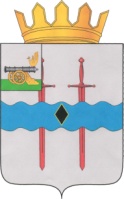 Кардымовский  районный Совет депутатовР Е Ш Е Н И Еот   30.11.2023                                      № Ре-00061Рассмотрев представленный На основании подпункта 6 пункта 1 статьи 14 Федерального закона от 06.10.2003 № 131-ФЗ «Об общих принципах организации местного самоуправления в Российской Федерации», в соответствии с решением Кардымовского районного Совета депутатов от 28.04.2015 № 32 «Об утверждении Положения о порядке передачи имущества в собственность муниципального образования «Кардымовский район» Смоленской области из других форм собственности, а также о передаче имущества из муниципальной собственности муниципального образования «Кардымовский район» Смоленской области в федеральную и государственную собственность, собственность других муниципальных образований», Кардымовский районный Совет депутатовР Е Ш И Л : Утвердить прилагаемый перечень объектов муниципальной собственности муниципального образования «Кардымовский район» Смоленской области, передаваемых в муниципальную собственность муниципального образования Кардымовского городского поселения Кардымовского района Смоленской области.                                                                                                                           Приложение                                                                                                                                                                                к решению Кардымовского                                                                             районного Совета депутатов                                                                                                 от  30.11.2023   №  Ре-00061                                                               Переченьобъектов муниципальной собственности муниципального образования «Кардымовский район» Смоленской области, передаваемых в муниципальную собственность муниципального образования Кардымовского городского поселения Кардымовского района Смоленской областиПредседатель Кардымовского районного Совета депутатов__________________И.В. ГорбачевГлавы муниципального образования «Кардымовский район» Смоленской области___________________ О.М. Смоляков№ п/пНаименованиеобъектаКадастровый номерАдрес (местонахождения) объектаПлощадь, кв.м.Кадастровая стоимость,руб.Квартира67:10:0010221:39Смоленская область, р-н Кардымовский, пгт. Кардымово, ул. Каменка, д. 10, кв. 752,61084894,99Квартира67:10:0010221:32Смоленская область, р-н Кардымовский, пгт. Кардымово, ул. Каменка, д. 10, кв. 1153,11095207,68Квартира67:10:0010207:331Смоленская область, р-н Кардымовский, пгт. Кардымово, ул. Каменка, д. 15, кв. 162,3-Квартира67:10:0010221:26Смоленская область, р-н Кардымовский, пгт. Кардымово, пер. Предбазарный, д. 2, кв. 651,81074445,96Квартира67:10:0010221:21Смоленская область, р-н Кардымовский, пгт. Кардымово, пер. Предбазарный, д. 2, кв. 1268,51420840,70Квартира67:10:0010210:160Смоленская область, р-н Кардымовский, пгт. Кардымово, ул. Гагарина, д. 8, кв. 139,6757250,21Квартира67:10:0010210:153Смоленская область, р-н Кардымовский, пгт. Кардымово, ул. Гагарина, д. 8, кв. 326497184,48Квартира67:10:0010210:158Смоленская область, р-н Кардымовский, пгт. Кардымово, ул. Гагарина, д. 8, кв. 843,3828003,38Квартира67:10:0010210:150Смоленская область, р-н Кардымовский, пгт. Кардымово, ул. Гагарина, д. 8, кв. 2027,6527780,45Квартира67:10:0010102:56Смоленская область, р-н Кардымовский, пгт. Кардымово, ул. Ленина, д. 52, кв. 1445,8877467,54Квартира67:10:0010102:34Смоленская область, р-н Кардымовский, пгт. Кардымово, ул. Ленина, д. 54, кв. 1142,7818075,64Квартира67:10:0010243:42Смоленская область, р-н Кардымовский, пгт. Кардымово, ул. Ленина, д. 63, кв. 928,8561217,82Квартира67:10:0010228:51Смоленская область, р-н Кардымовский, пгт. Кардымово, ул. Карьерная, д. 38, кв. 164,7623792,11Квартира67:10:0010228:41Смоленская область, р-н Кардымовский, пгт. Кардымово, ул. Карьерная, д. 42, кв. 143554107,89